Publicado en Fuentenovilla-Guadalajara el 31/03/2020 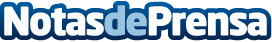 El Ayuntamiento de Fuentenovilla crea una bolsa municipal de ayudaAnte la crisis del coronavirus, se habilita la posibilidad de que personas que no pueden hacer las compras o gestiones necesarias y urgentes, puedan llamar al Ayuntamiento (949 38 97 08) para solicitar ayudaDatos de contacto:Javier Bravo606411053Nota de prensa publicada en: https://www.notasdeprensa.es/el-ayuntamiento-de-fuentenovilla-crea-una Categorias: Sociedad Castilla La Mancha Solidaridad y cooperación http://www.notasdeprensa.es